                                   Учениците нямат домашна работа  Ваканция- от 18.12.2023 до 05.01.2024 включително.Учебните занятия се подновяват на 06.01.2024 година ( събота)  по установения график от началото на учебната година.                                    Весели празници     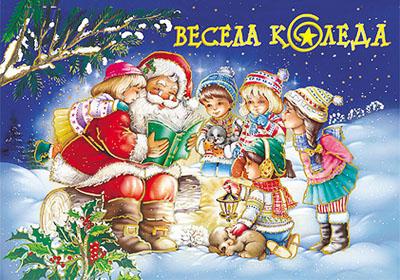 